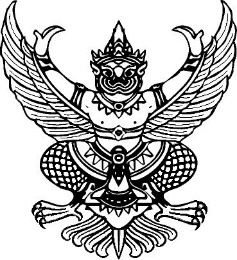 ประกาศสถานีตำรวจภูธรสำโรงเหนือเรื่อง เจตนารมณ์ในการป้องกันการทุจริตของสถานีตำรวจภูธรสำโรงเหนือ------------------------------------ผู้กำกับการสถานีตำรวจภูธรสำโรงเหนือ และข้าราชการตำรวจ ขอร่วมกันประกาศเจตนารมณ์ที่จะสร้างมาตรฐานด้วยความโปร่งใส สร้างองค์กรให้ปลอดจากการทุจริตในการปฏิบัติหน้าที่ยึดวัฒนธรรม คุณธรรมในองค์กรที่จะปฏิบัติหน้าที่ด้วยการมุ่งประโยชน์ส่วนรวมของคนในสังคม มีคุณธรรม ความสัมพันธ์ส่วนตัว มีการสื่อสารภายในหน่วยงานที่ชัดเจนทุกระดับ เพื่อเป็นแนวทางในการปฏิบัติหน้าที่ภายในองค์กร รวมทั้งเป็นค่านิยมสำหรับองค์กรหรือสถานีตำรวจภูธรสำโรงเหนือ พึงยึดถือเป็นแนวทางปฏิบัติควบคู่กับกฎ ข้อบังคับอื่นๆ สำหรับที่จะสร้างองค์กรที่ใสสะอาดให้บริการด้วยความโปร่งใส เป็นธรรมต่อประชาชนผู้รับบริการ และพัฒนาคุณภาพการดำเนินงานของสถานีตำรวจภูธรสำโรงเหนือเพื่อให้บรรลุเจตนารมณ์ดังกล่าว สถานีตำรวจภูธรสำโรงเหนือจะดำเนินการดังนี้๑. บริหารงานและปฏิบัติหน้าที่ด้วยหลักธรรมาภิบาล โดยมุ่งตอบสนองความต้องการของประชาชนด้วยความถูกต้อง เป็นธรรม โปร่งใส และสามารถรวจสอบได้ในทุกขั้นตอน๒. ปลูกจิตสำนึก ปลูกฝังค่านิยม ทัศนคติบุคลากรของสถานีตำรวจภูธรสำโรงเหนือ ให้ยึดหลักปรัชญาเศรษฐกิจพอเพียงมาใช้ในการปฏิบัติหน้าที่และการดำรงชีวิต๓. ส่งเสริมให้องค์กรเอกชนและภาคประชาชนได้เข้ามามีส่วนร่วมในการดำเนินกิจกรรมและรับรู้ข้อมูลข่าวสารในการดำเนินกิจกรรมอย่างเปิดเผย และสามารถเข้าร่วมได้ในหลายช่องทาง ไม่ว่าทางเทคโนโลยีหรือการเข้ามามีส่วนร่วมในรูปแบบอื่นๆ๔. ส่งเสริมและรณรงค์การป้องกันและปราบปรามการทุจริตอย่างต่อเนื่อง มีบทลงโทษผู้ทุจริตอย่างจริงจังและรุนแรง รวมทั้งประสานความร่วมมือกับหน่วยงานที่เกี่ยวข้องในการป้องกันและปราบปรามทุจริต๕. ส่งเสริมการต่อต้านและเฝ้าระวังการทุจริตคอร์รัปชั่นทุกรูปแบบ โดยมีการเฝ้าระวังอย่างรัดกุมและใช้มาตรการลงโทษขั้นสูงกับผู้ทุจริตคอร์รัปชั่น และผู้ที่เกี่ยวข้องอย่างเด็ดขาดและเป็นธรรมจึงประกาศให้ทราบทั่วกัน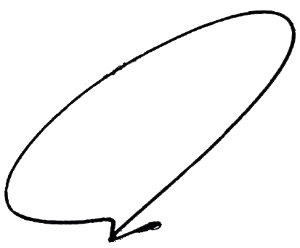 ประกาศ ณ วันที่ ๑ มกราคม พ.ศ.๒๕๖๖พันตำรวจเอก      ( อาทิตย์ ซิ้มเจริญ )      ผู้กำกับการสถานีตำรวจภูธรสำโรงเหนือ